REGISTRATIELIJST - KLEURENSCHOOLJAAR:NAAM:KLEURNUANCESREGISTRATIELIJST - VORMENSCHOOLJAAR:NAAM: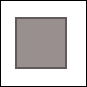 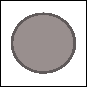 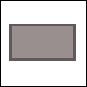 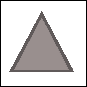 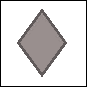 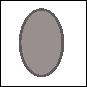 zelfde vormreeksenREGISTRATIELIJST - CIJFERSSCHOOLJAAR:NAAM:123456789101112131415REGISTRATIELIJST - TELLENSCHOOLJAAR:NAAM:volgorde cijfersterugtellenaanwijzend tellenrangtel-woordensprongenvan 2hoogste -laatsteREGISTRATIELIJST - SERIËRENSCHOOLJAAR:NAAM:groot-kleinlang-kortdik-dunbreed-smalvol-leeglicht-zwaarlicht-donkerREGISTRATIELIJST - BEGRIPPEN EN TOEPASSINGENSCHOOLJAAR:NAAM:veel -weingmeer -mindermeest -minstevenveel1 meer ofminderbegrippenvolgordetijdREGISTRATIELIJST - MEETKUNDESCHOOLJAAR:NAAM:wegenschaduwplattegrondvormen van figuurwat is wegmeer -minderzwaar -lichtmeten of schatten van tijd